Приложение 3К ДООП «Начальное техническое моделирование»МЕТОДИЧЕСКАЯ РАЗРАБОТКА АВИА МОДЕЛИРОВАНИЕ ИЗ КАРТОНА – ПРОЕКТ «МОЙ ПЕРАВЫЙ САМОЛЕТ»Методическая разработка  Авиа - моделирование из картона«Мой первый самолёт»Моделирование и конструирование имеют огромные возможности для развития и воспитания детей. С помощью этих видов деятельности у школьников  развиваются конструкторские способности, техническое мышление, легче проходит процесс познания окружающей действительности. При помощи моделирования и конструирования дети совершают первые шаги в самостоятельной творческой деятельности по созданию макетов и моделей, несложных технических объектов.Цель: развитие образно-технического мышления у обучающихся младшего школьного возраста. Задачи:Личностные:-воспитывать интерес к моделированию из бумаги;-формировать культуру труда и совершенствовать трудовые навыки при работе с картоном и ножницами;-воспитывать трудолюбие, творческое отношение к труду;-прививать аккуратность, собранность при выполнении работы, самостоятельность;-воспитывать патриотические чувства.Образовательные:-дать первоначальные сведения о профессиях связанных с авиацией; -расширить представление у обучающихся о назначении и устройстве самолетов; -формировать умения следовать устным инструкциям;-обучать различным приёмам работы с картоном;-формировать навыки безопасной работы с ножницами.Метапредметные:-развивать внимание, память, логическое и пространственное воображение;-развивать мелкую моторику рук, глазомер;-развивать художественный вкус, творческие способности.Методы и форма обучения:-объяснительно – иллюстративный; -информационно-сообщающий;-практическая работа.Основные материалы и инструменты для моделирования:цветной картон, клей, ножницы, линейка, простой карандаш, пустой спичечный коробок, клей ПВА. (Фото 1)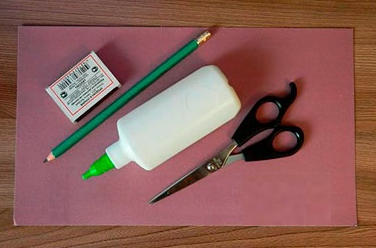                                                            Фото 1.I. Ознакомление с техникой безопасности при работе с ножницами:1. Ножницы хранить в определенном месте - в подставке или в рабочей коробке.2. Класть ножницы сомкнутыми лезвиями от работающего; передавая, держать их за сомкнутые лезвия.3. Работать хорошо отрегулированными и заточенными ножницами.4. Не оставлять ножницы раскрытыми лезвиями.5. Следить за движением и положением лезвий во время работы.6. Использовать ножницы только по назначению.7. Нельзя работать ножницами на ходу.II. Последовательность выполнения работы:1. Вырезать из цветного картона полосу длинною 21 см шириною 1,5 см.2. Вырезать из картона 2 одинаковые полосы размером 17х4 см, затем закруглить углы. (Фото 2)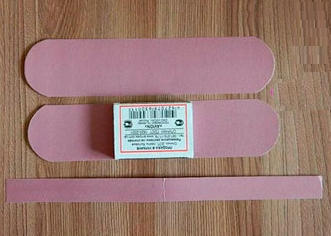                                                      Фото 2.3. Сложить длинную полоску пополам, и приклеить её строго по центру спичечного коробка (Фото 3)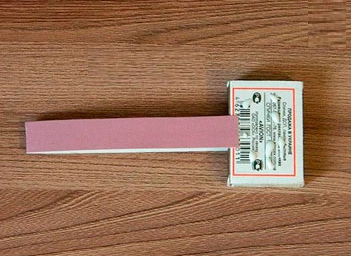 Фото 3.4. Нанести клей на верхнюю и нижнюю часть коробка и сразу же приклеить крылья (Фото 4)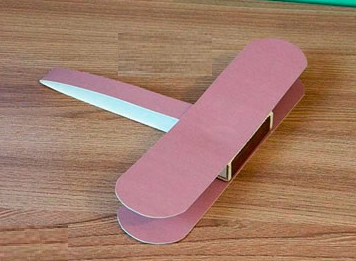 Фото 4.III. Вырезание остальных деталей и сборка самолёта:1. 2 полосы размером 5х1,5 см; винт и шасси.2. Срезать и закруглить углы у одной из полос.3. Звёзды и обтекатель винта, для оформления самолёта.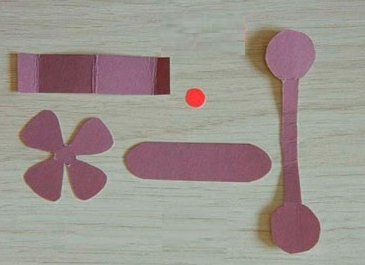 Фото 5.4. Приклеить 2 полосы, сформировать хвост самолёта (Фото 6)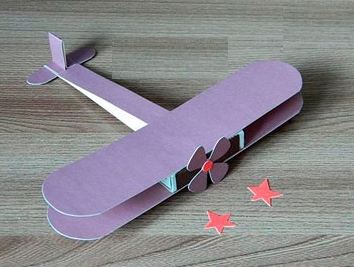 Фото 6.5.Приклеить к самолёту винт и шасси (Фото 7)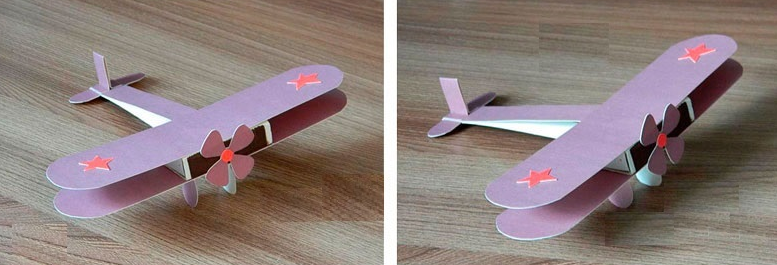 Фото 7                                                          Фото 8.6.Оформить самолёт звёздами (Фото 8)Самолёт из картона и спичечного коробка готов! (Фото 9)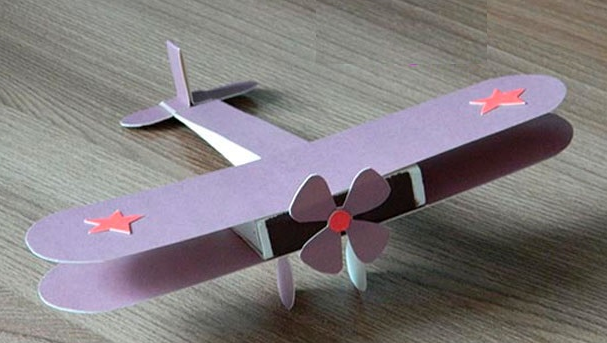 Фото 9. Практическое применение методической разработки:Данную методическую разработку можно использовать учителям на уроках технологии и педагогам в дополнительном образовании.